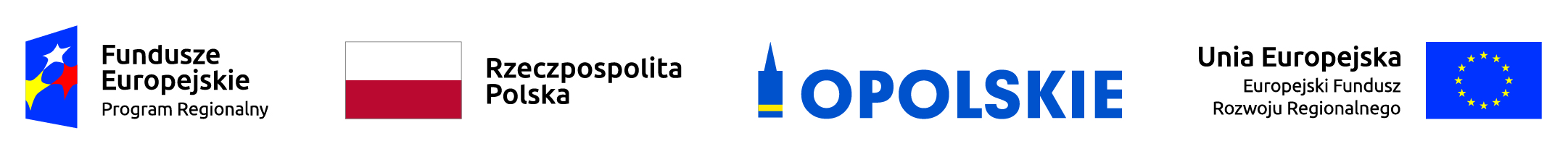 Znak sprawy: SG.III.4/2020							Załącznik Nr 6 do SIWZ………………………………..…… / pieczęć  Wykonawcy /OŚWIADCZENIENAZWA WYKONAWCY: ………………..…………………………………………………….........ADRES:…………………………………………………………………….…........................................NIP …………………………………….. REGON ……………………………………………………...Składając ofertę w postępowaniu prowadzonym w trybie przetargu nieograniczonego na:„Dostawę namiotów pneumatycznych”Lista podmiotów należących do tej samej grupy kapitałowej, o której mowa w art. 24 ust. 1 pkt  23 ustawy Prawo zamówień publicznych, albo informacja o tym, że Wykonawca nie należy do grupy kapitałowej.Lista podmiotów należących do tej samej grupy kapitałowej:1. ……………………………………………………2. ……………………………………………………3. ……………………………………………………W przypadku, gdy Wykonawca nie należy do grupy kapitałowej winien zaznaczyć poniższe pole:        Oświadczam, że nie należę do grupy kapitałowej, o której mowa w art. 24 ust. 1 pkt 23 ustawy Prawo zamówień publicznych.……..…………, dnia …….…2020 r.     miejscowość ________________________________	
(podpis)Dokument ma być podpisany 
kwalifikowanym podpisem elektronicznym 
przez wykonawcę i złożony w postaci elektronicznej	
